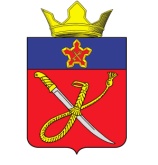 ВОЛГОГРАДСКАЯ ОБЛАСТЬ
 ГОРОДИЩЕНСКИЙ МУНИЦИПАЛЬНЫЙ РАЙОНАДМИНИСТРАЦИЯ КУЗЬМИЧЕВСКОГО СЕЛЬСКОГО ПОСЕЛЕНИЯ     ПОСТАНОВЛЕНИЕ От «31»  марта 2023 г.			      				                 	№ 35«О мерах, направленных на подготовку населенных пунктов Кузьмичевского сельского поселения Городищенского муниципального района Волгоградской области к пожароопасному сезону 2023 года»         В соответствии с Федеральными законами от 21 декабря 1994 года № 69 «О пожарной безопасности» и от 6 октября 2003 года № 131-ФЗ «Об общих принципах организации местного самоуправления в Российской Федерации», Законом Волгоградской области от 28 апреля 2006 г. №1220-ОД «О пожарной безопасности», на основании постановлений Губернатора Волгоградской области от 20.02.2023г. №77 «Об установлении периода пожароопасного сезона на 2023 год» и от 20.02.2023 года №78  «О мерах по усилению охраны лесов от пожаров в 2023 году», в целях предупреждения пожаров на территории Кузьмичевского сельского поселения, администрация Кузьмичевского сельского поселения, ПОСТАНОВЛЯЕТ:       1. Принять следующие меры, направленные на подготовку населенных пунктов Кузьмичевского сельского поселения Городищенского муниципального района Волгоградской области к пожароопасному сезону 2023 года:        1.1. создать условия для привлечения населения к тушению пожаров на территории  Кузьмичевского сельского поселения, в рамках реализации полномочий по обеспечению первичных мер пожарной безопасности;       1.2. организовать работу по созданию противопожарных барьеров, защитных полос вокруг населенных пунктов;          1.3. запретить разведение костров, сжигание мусора, стерни, пожнивных и порубочных остатков, сухой травы, листвы и камыша, проведение всех видов пожароопасных работ, кроме мест, специально отведенных для  указанных видов работ;       1.4. осуществить комплекс мероприятий по организации патрулирования территории  Кузьмичевского сельского поселения, дачных и садоводческих обществ и прилегающих к ним зон населением, казачьими дружинами и добровольческими формированиями;       1.5. Подготовить водовозную и землеройную технику для ее возможного использования;       1.6. Организовать регулярное информирование населения о соблюдении мер пожарной безопасности в условиях противопожарного сезона;2. Рекомендовать организациям, эксплуатирующим полосы отвода автомобильных дорог обеспечить регулярное проведение очистки территорий полос отвода автомобильных дорог от горючих отходов, сухой травы, камыша, спиленных веток и деревьев, сухостойной и валежной древесины.3. Рекомендовать собственникам и арендаторам земельных участков из категории земель сельскохозяйственного назначения обеспечить регулярное проведение очистки от горючих отходов, сухой травы, камыша, спиленных веток и деревьев, сухостойной и валежной древесины, мусора принадлежащих им на праве собственности, аренды или ином вещном праве земельных участков.4. Настоящее постановление вступает в силу с момента подписания, подлежит обнародованию. 5. Контроль за исполнением настоящего постановления оставляю за собой.Глава Кузьмичевского сельского поселения                                                                                             П.С. Борисенко403023, Волгоградская область Городищенский район, п. Кузьмичи, тел.(268)4-61-38,4-60-40